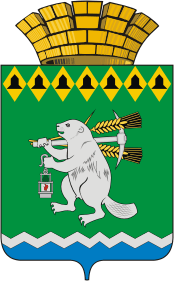 Дума Артемовского городского округаVII созыв  23 заседаниеРЕШЕНИЕот 16 февраля 2023 года                                                                               № 259О  назначении помощников депутатаДумы Артемовского городского округа Вялкова М.С. В соответствии со статьей 25 Устава Артемовского городского округа, решением Думы Артемовского городского округа от 27 октября  2016 года № 34 «О помощнике депутата Думы Артемовского городского округа», на основании личного заявления депутата Думы Артемовского городского округа  Вялкова М.С.,Дума Артемовского городского округаРЕШИЛА:Назначить помощниками депутата Думы Артемовского городского округа по одномандатному избирательному округу № 18 Вялкова Михаила Сергеевича:Крюкову Надежду Аркадьевну;Нурджаняна Арарата Сережовича;Шавкунова Владимира Александровича.Настоящее решение опубликовать в газете «Артемовский рабочий» и разместить на официальном сайте Думы Артемовского городского округа  в информационно-телекоммуникационной сети «Интернет».Председатель ДумыАртемовского городского округа                                                          В.С.Арсенов